Look, Say, Cover, Write, Check Year 5 & 6 - Summer Week 4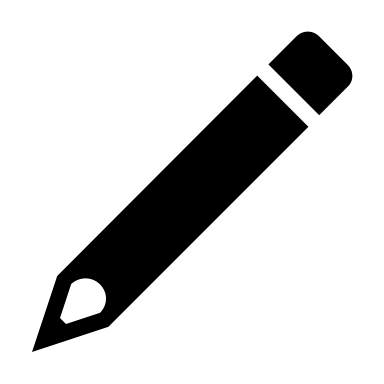 SpellingLook SayCoverWriteCheck CorrectionnearbyeverywherenowhereinsidedownstairsoutsideupstairsunderneathBehind somewhere